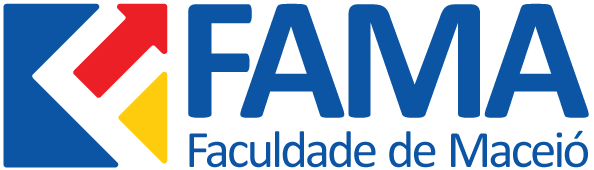 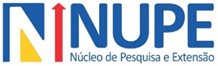 FACULDADE DE MACEIÓ – FAMANÚCLEO DE PESQUISA E EXTENSÃO – NUPEPROGRAMA DE INICIAÇÃO CIENTÍFICA – PROICI 2017/2018PROJETO DE PESQUISA01.Título do Projeto02. Identificação 03. Equipe de trabalhoINTRODUÇÃO (máximo de 2 páginas)OBJETIVOS (máximo de uma página)GERAL:ESPECÍFICOS:METODOLOGIA (máximo de 2 páginas)PLANO DE TRABALHO INDIVIDUAL E DIFERENCIADO Descrição das atividades que serão desenvolvidas pelo (a) aluno (a) no período de vigência do Programa (setembro de 2017 a agosto de 2018).1.2.3.4.5.(...)CRONOGRAMA DE ATIVIDADES DE PESQUISACronograma de execução  (SETEMBRO DE 2017 A AGOSTO DE 2018)Equipe técnica de análise de projetos do NUPEAssinatura: __________________________Data:Curso:Grande área do conhecimento (CNPq):Área do conhecimento (CNPq):Sub-área do conhecimento (CNPq):Especialidade do conhecimento (CNPq):Professor – Orientador:Nome:Titulação:Link do Lattes:E-mail:Tel.: Professor - Co-Orientador (a):Nome:Titulação:Link do Lattes:E-mail:Tel.:Aluno Bolsista:Nome:Link do Lattes:E-mail:Tel.:Aluno – voluntário 1:Nome:Link do Lattes:E-mail:Tel.:AtividadesMêsMêsMêsMêsMêsMêsMêsMêsMêsMêsMêsMêsAtividades910111212345678